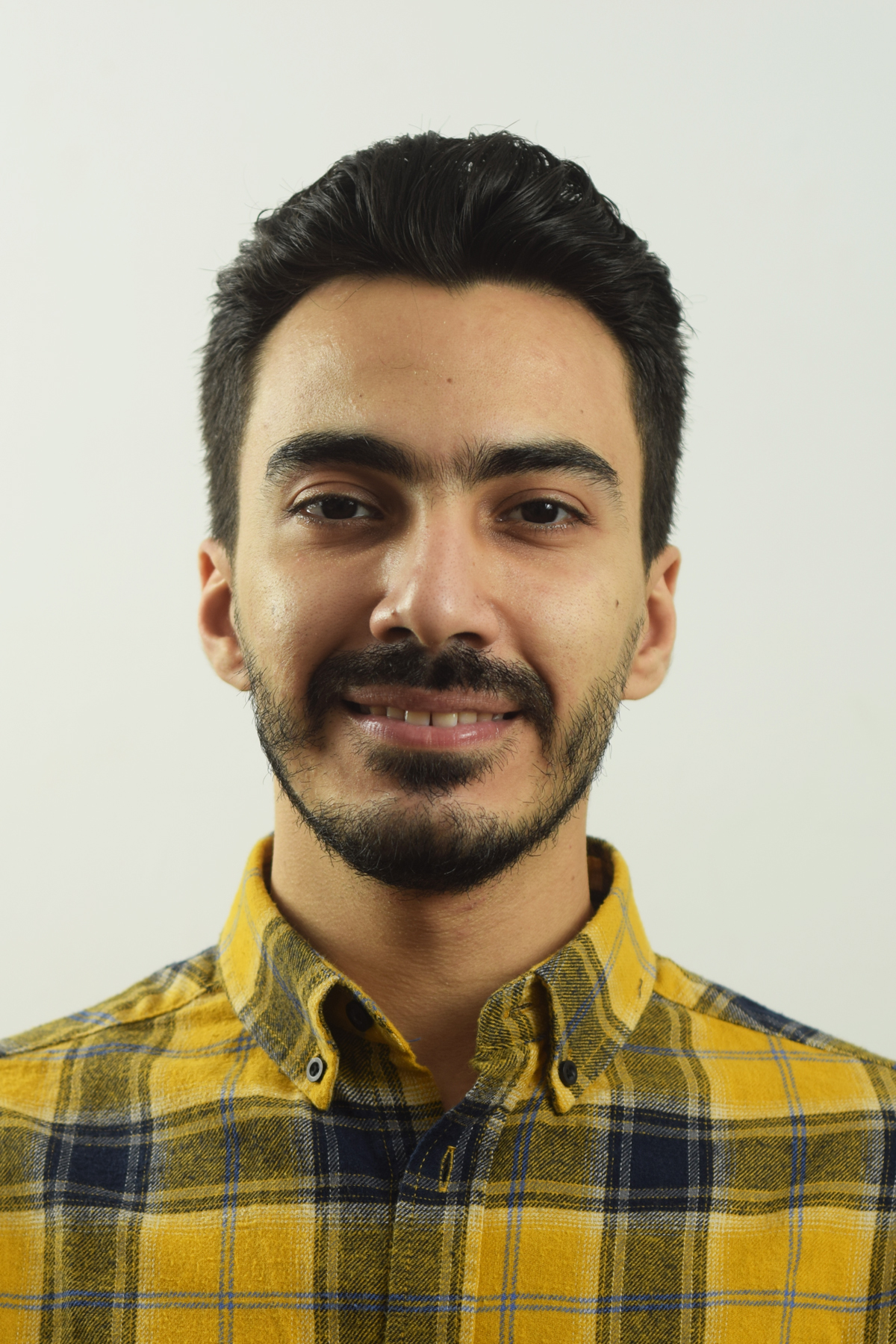 MUHAMMEDAhmed shahootI WAS AN ACTIVE STUDENT IN COLLGE, POSSESS STRONG LEADERSHIP AND COMMUNICATION SKILLS WITH GOOD IN ENGLISH, KEEN TO PURSUE A CAREER IN PROFIESSIONAL SERVICES WITH A FOCUS ON AUDIT AND MARKTING ROLES.01146303932ADRESS10-NADY STREET,IMBABA-GIZAM.SHAHOOT23@GMAIL.COMREADINGGYMFACULTY OF COMMERCE CAIRO UNIVERSITY2012 – 2017Department of Business AdministrationI HAVE STUDIED MARKETING, BUSINESS AT COLLEGE.ECCO -CUSTOMER SERVICE2013–2014VOLUNTEER WORKMember at life makers ENSAN (2013-2014)-ENGLISH-WORD-VIDEO EDITING 